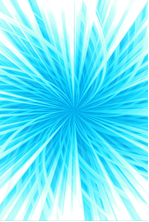 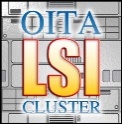 申込締切：令和４年６月１６日（木）申込方法：必要事項を記入の上、FAXまたは電子メールによりお申し込みください。FAX … 本紙をご利用ください。交流会の参加希望者は、下の□にチェックを入れてください。電子メール … 本紙記載の必要事項を本文に明記のうえ、件名を「総会参加申し込み」として、oita-lsi@ columbus.or.jpへお送りください。大分県LSIクラスター形成推進会議 事務局 担当：島添、後藤　TEL／FAX：097-596-7179  oita-lsi@columbus.or.jp 　　　　　＊大分県では地球温暖化対策の一環として上着・ネクタイを着用しない軽装運動を実施中です。軽装でご参加ください＊　開催概要大分県は、平成１７年１月に、活力あふれる大分県づくりを目指して「おおいた産業活力創造戦略」を策定し、その最重点事項の一つに「先端的なものづくり産業の集積」を掲げました。これに基づいて設立された大分県ＬＳＩクラスター形成推進会議は、産学官が一体となって半導体関連産業における戦略的な取り組みを行う「おおいたＬＳＩクラスター構想」の推進機関として、中核的な役割を担っております。当推進会議は、今年度より新たなスローガン「未来を拓く 産業モデルの創出　～ 想いをカタチに 共感で広げる ～」の下、研究開発、人材育成、販路開拓、会員交流の４つの柱を中心に活動を進めているところです。本総会／フォーラムは、「おおいたＬＳＩクラスター」の活動内容の周知と会員相互の連携強化を図ることに加えて、会員以外の参加者や県外からの参加者との交流・情報交換を通じた人的ネットワークの拡大と新たなビジネスチャンスの獲得に寄与することを目的に開催します。プログラム　　　　※大分県では地球温暖化対策の一環として軽装運動を実施中です。【 総会／ﾌｫｰﾗﾑ　参加申込書 】【 総会／ﾌｫｰﾗﾑ　参加申込書 】※送付票不要。欄が不足する場合は本紙をコピーしてください。※送付票不要。欄が不足する場合は本紙をコピーしてください。※送付票不要。欄が不足する場合は本紙をコピーしてください。FAX：097-596-7179FAX：097-596-7179大分県LSIクラスター形成推進会議　事務局　行大分県LSIクラスター形成推進会議　事務局　行大分県LSIクラスター形成推進会議　事務局　行所属機関名所属部署住　　    所〒〒電話番号FAX番号参加者の氏名氏名：氏名：メール：役職・アドレス役職：役職：□ 交流会（参加費3,000円）参加
る方は、□にチェックをお願いします＊アドレスは代表者のみで可。氏名：氏名：□ 交流会（参加費 3,000円）参加＊アドレスは代表者のみで可。役職：役職：※交流会参加希望者は□にチェックを総会／フォーラム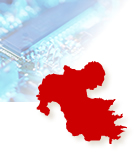 総会／フォーラム13:30受付開始14:00開　　会主催者あいさつ大　分　県　知　事　　　　　　　　     広 瀬  勝 貞大分県LSIクラスター形成推進会議 会長　川 越　 洋 規14:10来賓あいさつ九州経済産業局 局長　　　　　　　　　　後 藤　 雄 三氏九州半導体・エレクトロニクスイノベーション協議会 会長 14:20～15:00「おおいたLSIクラスター」事業報告　・令和３年度活動報告　・令和４年度事業計画及び進捗状況大分県ＬＳＩクラスター形成推進会議 企画委員長　　    大分県ＬＳＩクラスター形成推進会議 各専門部会長15:00～16:00基 調 講 演「ソニーイメージセンサーが拓く未来とものづくり」講師：ソニーセミコンダクタマニュファクチャリング株式会社代表取締役社長　　　　山口　宜洋　氏＜休　憩＞16:10～17:10　特 別 講 演「2022年の世界半導体市場の動向と注目すべきトレンド」～安全保障、ポストコロナ、DX、GX、メタバースで半導体産業成長シナリオが変わる～講師：インフォーマインテリジェンス合同会社シニア コンサルティング ディレクター　　  　南川　　明氏17:20～19:00交  流  会（申込者のみ）　17:20～19:00閉　会